Project title:Researcher(s) and contact details:Is the research quantitative or qualitative?Which type of research describes the research project best?What method(s) does the research project employ?Please describe the research design as it would appear in the methods section of a manuscript:Please describe your independent or predictor variable(s) (if applicable):Please describe your dependent or outcome variable(s) (if applicable):What inferential statistics, if any, will be used to analyse the results?Please provide a figure/graphic representation of the expected results (quantitative research only):Click on the icon to insert a picture.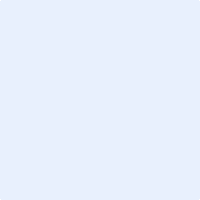 